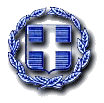 ΕΛΛΗΝΙΚΗ ΔΗΜΟΚΡΑΤΙΑ                           	 			Ζευγολατιό,  04 Μαΐου  2023ΝΟΜΟΣ ΚΟΡΙΝΘΙΑΣ			        	 			Αριθ. Πρωτ.:   3436ΔΗΜΟΣ ΒΕΛΟΥ- ΒΟΧΑΣ                   	ΔΗΜΟΤΙΚΟ ΣΥΜΒΟΥΛΙΟ		 Προς 								Τα μέλη του Δημοτικού Συμβουλίου 		Κοινοποίηση :Δήμαρχο Βέλου- Βόχας,κ. Αννίβα Παπακυριάκο 								-     Προέδρους ΚοινοτήτωνΚαλείσθε σε τακτική συνεδρίαση του Δημοτικού Συμβουλίου, η οποία θα διεξαχθεί την 8η  Μαΐου του έτους 2023 ημέρα Δευτέρα  και ώρα 20.00, στην αίθουσα ΚΑΠΗ επί της οδού Νικηταρά στο Ζευγολατιό, σύμφωνα με τις διατάξεις του άρθρου 67 του Ν. 3852/2010 όπως αυτές τροποποιήθηκαν με το Ν. 4555/2018, για τη λήψη απόφασης επί των παρακάτω θεμάτων : Δ/ΝΣΗ ΟΙΚΟΝΟΜΙΚΩΝ :1. Έγκριση έκθεσης εσόδων- εξόδων Α΄ τριμήνου 2023, για την υλοποίηση του προϋπολογισμού έτους 2023. (Εισήγηση Δ/νση Οικονομικών Υπηρεσιών).Εισηγητής ο Αντιδήμαρχος κος Σδράλης ΜιχαήλΔ/ΝΣΗ ΤΕΧΝΙΚΩΝ ΥΠΗΡΕΣΙΩΝ :2. Έγκριση παράτασης προθεσμίας εκτέλεσης του έργου : «Βελτίωση Αγροτικής Οδοποιίας Δήμου Βέλου- Βόχας (αρ. μελ. 01/2019)». (Εισήγηση Δ/νση Τεχνικών Υπηρεσιών)Εισηγητής ο Αντιδήμαρχος κος Σιάχος ΑνδρέαςΝ.Π.Δ.Δ. ΔΗΜΟΥ :3. Έγκριση έκθεσης εσόδων- εξόδων Δ΄ τριμήνου έτους 2022, του Ν.Π.Δ.Δ. «ΑΝΕΛΙΞΗ» Δήμου Βέλου-Βόχας.4. Κατανομή Β΄ δόσης από τους Κεντρικούς Αυτοτελείς Πόρους έτους 2023, στις Σχολικές  Επιτροπές για την  κάλυψη λειτουργικών δαπανών των  σχολείων ποσού 43.764,25 Ευρω.Εισηγήτρια η Πρόεδρος κα Καλλίρη ΜαρίαΛΟΙΠΑ ΘΕΜΑΤΑ : 5. Εκμίσθωση τμημάτων αιγιαλού – παραλίας για την τοποθέτηση ομπρελών, ξαπλώστρων κ.λ.π. για το έτος 2023. Εισηγητής ο Πρόεδρος ΔΣ κος Τριανταφύλλου Κωνσταντίνος                   O ΠΡΟΕΔΡΟΣ							 ΔΗΜΟΤΙΚΟΥ ΣΥΜΒΟΥΛΙΟΥ                       	                                                                         ΤΡΙΑΝΤΑΦΥΛΛΟΥ ΚΩΝΣΤΑΝΤΙΝΟΣ